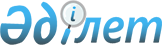 О внесении изменений и дополнения в приказ Министра национальной экономики Республики Казахстан от 24 июня 2019 года № 58 "Об утверждении типовых договоров предоставления регулируемых услуг"Приказ Министра национальной экономики Республики Казахстан от 30 июня 2023 года № 128. Зарегистрирован в Министерстве юстиции Республики Казахстан 1 июля 2023 года № 32999
      Примечание ИЗПИ!      Вводится в действие с 01.07.2023
      ПРИКАЗЫВАЮ:
      1. Внести в приказ Министра национальной экономики Республики Казахстан от 24 июня 2019 года № 58 "Об утверждении типовых договоров предоставления регулируемых услуг" (зарегистрирован в Реестре государственной регистрации нормативных правовых актов за № 18889) следующие изменения и дополнение:
      пункт 1 дополнить подпунктом 20) следующего содержания:
      "20) Типовой договор на оказание услуг на оказание услуг по пользованию национальной электрической сетью, согласно приложению 20 к настоящему приказу.";
      1) в Типовом договоре на оказание услуг по технической диспетчеризации отпуска в сеть и потребления электрической энергии, утвержденном указанным приказом:
      абзац шестой пункта 1 изложить в следующей редакции:
      "фактический баланс производства - потребления электрической энергии на оптовом рынке электрической энергии Республики Казахстан – составленный системным оператором документ, отображающий объемы поставленной и потребленной электрической энергии за расчетный период.";
      пункт 6 изложить в следующей редакции:
      "6. Заявка на продажу и (или) заявка на покупку электрической энергии, а также их корректировка, для включения в суточный график производства-потребления электрической энергии, утверждаемый системным оператором, составляется Потребителем в соответствии с Правилами организации и функционирования оптового рынка электрической энергии, утвержденными приказом Министра энергетики Республики Казахстан от 20 февраля 2015 года № 106 (зарегистрирован в Реестре государственной регистрации нормативных правовых актов Республики Казахстан за № 10531) (далее - Правила организации и функционирования оптового рынка электрической энергии).";
      пункт 12 изложить в следующей редакции:
      "12. Поставщик имеет право:
      1) корректировать утвержденный суточный график производства-потребления электрической энергии Потребителя в соответствии с Правилами организации и функционирования оптового рынка электрической энергии;
      2) производить переключения в электрических распределительных устройствах электростанций и подстанций Потребителя для вывода в ремонт оборудования (высоковольтных линий), ввода в работу, ликвидации аварийных нарушений;
      3) в случае нарушения договорных условий прекратить оказание услуг по технической диспетчеризации отпуска в сеть и потребления электрической энергии в соответствии с гражданским законодательством Республики Казахстан.";
      в пункте 13:
      подпункт 6) исключить;
      подпункт 13) изложить в следующей редакции:
      "13) корректировать суточный график производства-потребления электрической энергии по заявке Потребителя в соответствии с Правилами организации и функционирования оптового рынка электрической энергии;";
      подпункт 14) исключить;
      подпункт 3) пункта 14 изложить в следующей редакции:
      "3) подавать заявку на корректировку суточного графика производства-потребления электрической энергии в соответствии с Правилами организации и функционирования оптового рынка электрической энергии.";
      в пункте 15:
      подпункт 5) изложить в следующей редакции:
      "5) представлять в национальный диспетчерский центр системного оператора (региональный диспетчерский центр) почасовой график несения нагрузки до 08:00 часов дня, предшествующего дню исполнения суточного графика;";
      подпункт 7) исключить;
      2) в Типовом договоре на оказание услуг по передаче электрической энергии по национальной электрической сети, утвержденном указанным приказом:
      абзац девятый пункта 1 изложить в следующей редакции:
      "фактический баланс производства - потребления электрической энергии на оптовом рынке электрической энергии Республики Казахстан – составленный системным оператором документ, отображающий объемы поставленной и потребленной электрической энергии за расчетный период;";
      пункт 2 изложить в следующей редакции:
      "2. Поставщик принимает от Потребителя электрическую энергию на границе балансовой принадлежности своих сетей в пунктах приема, оговоренных настоящим Договором, и осуществляет ее передачу Потребителю по своим электрическим сетям до пунктов доставки, оговоренных настоящим Договором. 
      В случае покупки Потребителем электрической энергии от единого закупщика и (или) расчетного центра балансирующего рынка электроэнергии, в настоящем договоре не указываются точки приема электрической энергии.";
      пункт 11 изложить в следующей редакции:
      "11. Фактический объем переданной Поставщиком в адрес Потребителя электрической энергии за расчетный период в пунктах доставки, определяется с 00:00 часов первого календарного дня до 24:00 часов (время среднеевропейское – время меридиана Гринвича плюс один час) последнего календарного дня расчетного периода на основании показаний приборов коммерческого учета, установленных на границах балансовой принадлежности.
      Фактический объем переданной электрической энергии за расчетный период подтверждается актом выполненных работ (оказанных услуг), который составляется на основании актов сверки показаний приборов коммерческого учета и (или) актом сверки объемов оказанных услуг.";
      подпункт 10) пункта 23 изложить в следующей редакции:
      "10) ежедневно до 08:00 часов дня представлять оперативную заявку, согласованную с энергопроизводящей организацией, с указанием в ней суточного графика нагрузки для конкретных пунктов потребления Потребителя на последующее сутки. В случае производственной необходимости (аварийные ситуации, технологические спады нагрузок), оперативная заявка для корректировки направляется Поставщику немедленно;";
      3) в Типовом договоре на оказание услуг по организации балансирования производства-потребления электрической энергии, утвержденном указанным приказом:
      пункт 1 изложить в следующей редакции:
      "1. В Договоре используются следующие основные понятия:
      аварийное нарушение – недопустимые отклонения технологических параметров работы электроустановки или ее элементов, вызвавшие вывод их из работы или повреждение во время эксплуатации;
      расчетный период – календарный месяц (с 00:00 часов первого дня до 24:00 часов последнего дня месяца (время среднеевропейское – время меридиана Гринвича плюс один час), по результатам которого производятся окончательные расчеты объемов купли-продажи электрической энергии по договорам на рынках децентрализованной и централизованной торговли электрической энергии, балансирующем рынке электрической энергии Республики Казахстан;
      региональный профиль нагрузки – профиль для определения фактических почасовых значений генерации (потребления) субъекта оптового рынка электрической энергии в зоне балансирования за расчетный период (календарный месяц), который определяются как произведение его фактического за расчетный период (календарный месяц) значения объема генерации (потребления) электрической энергии в данной зоне балансирования, в кВт*ч (согласно соответствующим приборам учета), и соответствующего данному расчетному периоду (календарному месяцу) регионального профиля нагрузки, согласованного системным оператором, при отсутствии указанных данных почасового учета из автоматизированной системы коммерческого учета электрической энергии субъекта балансирующего рынка электрической энергии в центральной базе данных автоматизированной системы коммерческого учета электрической энергии системного оператора. Региональные профили нагрузки определяются, согласно Правилам организации и функционирования рынка электрической мощности, утвержденным приказом Министра энергетики Республики Казахстан от 27 февраля 2015 года № 152 (зарегистрирован в Реестре государственной регистрации нормативных правовых актов за № 10612);
      компетентный орган – государственный орган, осуществляющий руководство в области электроэнергетики;
      фактический баланс производства - потребления электрической энергии на оптовом рынке электрической энергии Республики Казахстан – составленный системным оператором документ, отображающий объемы поставленной и потребленной электрической энергии за расчетный период. 
      Государственный энергетический контроль (далее – Госэнергоконтроль) – контроль в области электроэнергетики, осуществляемый государственным органом по государственному энергетическому контролю;
      промышленный комплекс – организация, являющаяся субъектом оптового рынка электрической энергии, имеющая в своем составе электрические станции, не являющиеся отдельными юридическими лицами, выработка электрической энергии которыми осуществляется с целью потребления предприятиями и объединениями, входящими в состав данной организации, а также реализации на оптовом рынке электрической энергии;
      поставщик – системный оператор, оказывающий услуги по организации балансирования производства-потребления электрической энергии Потребителю;
      заявка – письменный документ, подписанный Потребителем, и направляемый Поставщику в порядке и в сроки, установленные Договором, содержащий информацию об объеме производства-потребления электрической энергии, периоде времени производства-потребления электрической энергии, распределении объема по мощности в течение данного периода. Заявка может быть месячной, суточной и оперативной;
      провайдер баланса – субъект оптового рынка электрической энергии, принявший на себя ответственность за финансовое урегулирование, как собственных дисбалансов производства-потребления электрической энергии, так и дисбалансов других субъектов рынка электрической энергии, в соответствии с заключенными договорами;
      потребитель – энергопроизводящая, энергопередающая, энергоснабжающая организация;
      ведомство уполномоченного органа – ведомство государственного органа, осуществляющего руководство в соответствующих сферах естественных монополий;
      объем электрической энергии – количество электрической энергии, потребленное и/или произведенное Потребителем, определяемое показаниями приборов коммерческого учета на границе раздела балансовой принадлежности Поставщика и Потребителя, и/или третьих лиц, измеряемое в киловатт-часах в целях определения стоимости услуг по Договору.
      Иные понятия и определения, используемые в Договоре, применяются в соответствии с действующим законодательством Республики Казахстан об электроэнергетике.";
      пункт 4 исключить;
      в пункте 5:
      подпункт 3) изложить в следующей редакции:
      "3) определение объемов почасовых дисбалансов электрической энергии, в соответствии с Правилами функционирования балансирующего рынка электрической энергии, утвержденными приказом Министра энергетики Республики Казахстан от 20 февраля 2015 года № 112 (зарегистрирован в Реестре государственной регистрации нормативных правовых актов Республики Казахстан за № 10532) (далее – Правила функционирования балансирующего рынка электрической энергии);";
      подпункт 4) исключить;
      пункт 6 исключить;
      пункт 11 изложить в следующей редакции:
      "Корректировка Потребителем заявки суточных объемов производства-потребления электрической энергии осуществляется в соответствии с Правилами организации и функционирования оптового рынка электрической энергии, утвержденными приказом Министра энергетики Республики Казахстан от 20 февраля 2015 года № 106 (зарегистрирован в Реестре государственной регистрации нормативных правовых актов Республики Казахстан за № 10531).";
      пункт 14 изложить в следующей редакции:
      "14. Объем услуг по организации балансирования производства-потребления электрической энергии, оказанных Поставщиком Потребителю за расчетный период, определяется как сумма фактических объемов производства - потребления электрической энергии Потребителя.";
      пункт 20 изложить в следующей редакции:
      "20. Изменения формул расчета, обусловленные изменениями топографии сети, оформляются дополнительными соглашениями к Договору.";
      заголовок Главы 6 изложить в следующей редакции:
      "Глава 6. Региональный профиль нагрузки";
      пункты 24, 25 и 26 изложить в следующей редакции:
      "24. Региональный профиль нагрузки используется для определения почасовых значений потребления при отсутствии почасовых измерений потребления (сальдо – перетока) субъекта оптового рынка электрической энергии. При отсутствии у Потребителя почасовых измерений потребления (сальдо – перетока), либо при возникновении каких-либо временных отказов (сбоев в работе) данных систем (приборов), величина дисбалансов производства-потребления электрической энергии определяется с использованием регионального профиля нагрузки.
      25. Региональный профиль нагрузки определяется в соответствии с Правилами функционирования балансирующего рынка электрической энергии.
      26. При отсутствии согласованного регионального профиля нагрузки у Потребителя Поставщик определяет и использует для определения почасовых значений потребления типовой профиль нагрузки Потребителя с аналогичной структурой потребления либо по данным ежегодно проводимых почасовых контрольных замеров у Потребителя.";
      подпункт 2) пункта 27 исключить;
      в пункте 29:
      подпункт 4) исключить;
      подпункт 7) исключить;
      подпункт 6) пункта 31 исключить;
      пункт 34 изложить в следующей редакции:
      "34. Объем услуг Поставщика по организации балансирования производства-потребления электрической энергии рассчитывается следующим образом:
      1) для энергопроизводящих организаций - за фактические объемы электрической энергии, отпущенной с шин энергопроизводящих организаций;
      2) для энергопередающих организаций, энергоснабжающих организаций, потребителей и цифровых майнеров - за фактические объемы электрической энергии, полученной на оптовом и балансирующем рынках электрической энергии, в том числе из-за пределов Республики Казахстан;
      3) для промышленных комплексов - за фактические объемы электрической энергии, отпущенной с шин имеющихся в их составе на праве собственности, аренды или ином вещном праве генерирующих источников, фактические объемы электрической энергии, потребленной от имеющихся в их составе на праве собственности, аренды или ином вещном праве генерирующих источников, а также за фактические объемы электрической энергии, полученной на оптовом и балансирующем рынках электрической энергии, в том числе из-за пределов Республики Казахстан;
      4) для оптовых потребителей, приобретающими электрическую энергию у энергопроизводящих организаций, входящих с ним в одну группу лиц - за фактические объемы электрической энергии, полученной на оптовом и балансирующем рынках электрической энергии, в том числе от энергопроизводящих организаций, входящих с ними в одну группу лиц, и из-за пределов Республики Казахстан.";
      4) дополнить Типовым договором на оказание услуг по пользованию национальной электрической сетью согласно приложению к настоящему приказу.
      2. Комитету по регулированию естественных монополий Министерства национальной экономики Республики Казахстан в установленном законодательством Республики Казахстан порядке обеспечить государственную регистрацию настоящего приказа в Министерстве юстиции Республики Казахстан и его размещение на интернет-ресурсе Министерства национальной экономики Республики Казахстан.
      3. Контроль за исполнением настоящего приказа возложить на курирующего вице-министра национальной экономики Республики Казахстан.
      4. Настоящий приказ вводится в действие с 1 июля 2023 года и подлежит официальному опубликованию.
      "СОГЛАСОВАН"Министерство индустриии инфраструктурного развитияРеспублики Казахстан
      "СОГЛАСОВАН"Министерство экологиии природных ресурсовРеспублики Казахстан
      "СОГЛАСОВАН"Министерство энергетикиРеспублики Казахстан Типовой договор на оказание услуг по пользованию национальной электрической сетью
      ___________________________            "___" ________ 20 __ г.(место заключения договора)
      _________________________________________________________________(наименование субъекта, предоставляющего услугу по пользованиюнациональной электрической сетью, бизнес идентификационный номер),в лице ____________________________________________________________,(должность, фамилия, имя, отчество (при его наличии) (далее – Ф.И.О.)именуемое в дальнейшем Поставщик действующего на основании__________________________________________________________________,с одной стороны, и__________________________________________________________________(реквизиты потребителя, бизнес идентификационный номер/ индивидуальныйидентификационный номер)в лице ____________________________________________________________(должность, Ф.И.О.)именуемый в дальнейшем Потребитель,__________________________________________________________________,действующего на основании _________________________________________,с другой стороны, в дальнейшем именуемые Стороны заключили настоящийдоговор (далее – Договор) о нижеследующем. Глава 1. Основные понятия, используемые в Договоре
      1. В Договоре используются следующие основные понятия:
      граница раздела балансовой принадлежности – граница раздела электрических сетей сторон, принадлежащих им на праве собственности, ином вещном праве или по иным основаниям, установленным гражданским законодательством Республики Казахстан, определяемая актом разграничения балансовой принадлежности в конечном пункте выдачи электрической энергии;
      расчетный период – период, определенный в Договоре, как период времени, равный одному календарному месяцу с 00:00 часов первого дня до 24:00 часов (время среднеевропейское – время меридиана Гринвича плюс один час) последнего дня месяца, за который производится расчет услуг Поставщика по пользованию национальной электрической сетью;
      национальный диспетчерский центр системного оператора – структурное подразделение Поставщика, осуществляющее функции центрального оперативного диспетчерского управления режимами производства, передачи и потребления электрической энергии и мощности в единой электроэнергетической системе Республики Казахстан;
      комплекс коммерческого учета – оборудование, необходимое для коммерческого учета, расположенное между определенной точкой коммерческого учета и точкой подключения к устройству сбора информации;
      фактический баланс производства - потребления электрической энергии на оптовом рынке электрической энергии Республики Казахстан – составленный системным оператором документ, отображающий объемы поставленной и потребленной электрической энергии за расчетный период;
      поставщик – системный оператор, осуществляющий услугу по пользованию национальной электрической сетью;
      потребитель – субъект оптового рынка, заключивший договор купли-продажи электрической энергии с единым закупщиком с ее поставкой в определенный период времени (неделя, месяц, квартал, год);
      региональный диспетчерский центр – региональный диспетчерский центр системного оператора (Поставщика), оперативно подчиненный национальному диспетчерскому центру системного оператора и осуществляющий оперативно-диспетчерские функции по определенному региону;
      ведомство уполномоченного органа – ведомство государственного органа, осуществляющего руководство в соответствующих сферах естественных монополий;
      пункт выдачи – присоединение (система присоединений) на границе раздела балансовой принадлежности Поставщика, в котором Поставщик выдает электрическую энергию Потребителю.
      Иные понятия и термины, используемые в настоящем Договоре, применяются в соответствии с законодательством Республики Казахстан о естественных монополиях и Законом Республики Казахстан "Об электроэнергетике". Глава 2. Предмет Договора
      2. При оказании услуг по пользованию национальной электрической сетью Поставщик обеспечивает Потребителю техническое обслуживание и поддержание в эксплуатационной готовности национальной электрической сети, а также осуществляет выдачу электрической энергии, приобретенной субъектом оптового рынка электроэнергии у единого закупщика электрической энергии и расчетного центра балансирующего рынка, из национальной электрической сети в согласованных договором границах раздела балансовой принадлежности и точках учета.
      3. Технические условия и характеристики оказания услуг по пользованию национальной электрической сетью:__________________________________________________________________________________________________________________________________________. Глава 3. Условия предоставления услуг по пользованию национальной электрической сетью
      4. Услуги по пользованию национальной электрической сетью оказываются в соответствии с законодательством Республики Казахстан об электроэнергетике и настоящим Договором.
      5. Для оказания услуг по пользованию национальной электрической сетью принимаются фактические объемы покупки электрической энергии Потребителем у единого закупщика электрической энергии и расчетного центра балансирующего рынка. Глава 4. Учет электрической энергии
      6. Фактический объем выданной Поставщиком в адрес Потребителя электрической энергии за расчетный период в пунктах выдачи, определяется с 00:00 часов первого календарного дня до 24:00 часов (время среднеевропейское – время меридиана Гринвича плюс один час) последнего календарного дня расчетного периода на основании показаний приборов коммерческого учета, установленных на границах балансовой принадлежности.
      Фактический объем услуг по пользованию национальной электрической сетью за расчетный период определяется на основании актом выполненных работ (оказанных услуг), который составляется на основании актов сверки показаний приборов коммерческого учета, с учетом Правил оказания услуг системным оператором, организации и функционирования рынка системных и вспомогательных услуг, утвержденных приказом Министра энергетики Республики Казахстан от 3 декабря 2015 года № 691 (зарегистрирован в Реестре государственной регистрации нормативных правовых актов Республики Казахстан за № 12562).
      При этом, в случае наличия поставок электрической энергии для Потребителя помимо единого закупщика электрической энергии и расчетного центра балансирующего рынка, не противоречащих законодательству Республики Казахстан, такие фактические объемы поставок электрической энергии за расчетный период не учитываются в объеме услуг по пользованию национальной электрической сетью и регулируются договором на оказание услуг по передаче электрической энергии.
      7. Стороны оформляют в срок до пятого числа календарного месяца, следующего за расчетным, акт выполненных работ (оказанных услуг) за соответствующий расчетный период, который подписывается и заверяется печатями сторон (в случае их наличия).
      В случае отказа одной из сторон от подписания акта выполненных работ (оказанных услуг), документом, подтверждающим объем услуг по пользованию национальной электрической сетью, является фактический баланс производства - потребления электрической энергии на оптовом рынке электрической энергии Республики Казахстан.
      8. В случае, если учет производится не на границе раздела балансовой принадлежности Поставщика и Потребителя, то фактический объем услуг по пользованию национальной электрической сетью определяется по приборам коммерческого учета, установленных у Потребителя, с учетом потерь электрической энергии в сетях Потребителя. Потери электрической энергии, передаваемой по электрическим сетям третьих лиц, определяются владельцем этих электрических сетей.
      9. Приборы коммерческого учета сторон должны быть поверены и опломбированы. Цепи телеизмерений должны быть опломбированы. Каждая из сторон производит за свой счет метрологические поверки находящихся на ее балансе приборов коммерческого учета в сроки, предусмотренные соответствующими метрологическими стандартами. Каждая из сторон может потребовать от другой стороны проведение дополнительных поверок ее (другой стороны) приборов коммерческого учета. Однако, если одна из сторон требует проведения дополнительной поверки, то она производится за счет инициировавшей дополнительную поверку стороны. В случае, если при дополнительной поверке обнаружится, что показания приборов коммерческого учета превышают допустимую погрешность, определенную нормативными правовыми актами Республики Казахстан в области электроэнергетики, для комплексов коммерческого учета электроэнергии, то издержки по дополнительной поверке оплачивает владелец приборов коммерческого учета.
      10. При обнаружении нарушений в схеме учета электрической энергии составляется соответствующий акт, в котором фиксируются все нарушения. В этом случае, объем услуг по пользованию национальной электрической сетью, определяется по окончании расчетного периода на основании фактического баланса с составлением соответствующего акта, подписываемого сторонами. Глава 5. Права и обязанности сторон
      11. Стороны обязуются предоставлять друг другу доступ к приборам коммерческого учета в любое время в течение суток для целей снятия показаний, проверки технического состояния цепей телеизмерений и комплекса коммерческого учета электроэнергии. Снятие показаний приборов коммерческого учета по окончанию расчетного периода производится уполномоченными представителями сторон. Если уполномоченный представитель одной из сторон отсутствует либо отказывается от снятия показаний, то уполномоченному представителю другой стороны разрешается самостоятельно произвести снятие показаний.
      При снятии показаний приборов коммерческого учета уполномоченными представителями сторон должен быть подписан акт сверки показаний приборов коммерческого учета.
      12. Поставщик имеет право в случае нарушения договорных условий прекращать оказание услуг по пользованию национальной электрической сетью в соответствии с гражданским законодательством Республики Казахстан.
      13. Поставщик вправе совершать иные действия, установленные Договором и действующим законодательством в области электроэнергетики, также ограничить либо полностью прекратить оказание услуг по пользованию национальной электрической сетью Потребителю, в следующих случаях:
      1) нарушения Потребителем условий договора по оплате услуг по пользованию национальной электрической сетью с предварительным письменным предупреждением не менее чем за 72 часа до прекращения оказания услуг по пользованию национальной электрической сетью;
      2) при проведении ремонтных работ в национальной электрической сети, предусмотренных годовым или месячным графиком ремонта на срок их проведения, и при условии невозможности оказания услуг по пользованию национальной электрической сетью, предварительно уведомив Потребителя не менее чем за 72 часа до прекращения оказания услуг по пользованию национальной электрической сетью.
      3) при возникновении технологического нарушения, препятствующего оказанию услуг по пользованию национальной электрической сетью.
      Поставщик не несет ответственности по объемам и качеству передаваемой электрической энергии через электрические сети третьего лица.
      14. Потребитель имеет право:
      1) Потребитель регулирует взаимоотношения по передаче электрической энергии и оперативно-диспетчерскому управлению в электрических сетях третьих лиц путем составления отдельного договора с третьими лицами.
      2) получать услуги по пользованию национальной электрической сетью в соответствии с заключенным договором;
      3) требовать от Поставщика возмещения реального ущерба, причиненного недопоставкой или поставкой некачественной электрической энергии по вине Поставщика в соответствии с условиями заключенного договора;
      4) обращаться в суд для решения спорных вопросов, связанных с заключением и исполнением договора.
      15. Поставщик обязан:
      1) обеспечивать равные условия для доступа субъектов оптового рынка электрической энергии к национальной электрической сети;
      2) при заключении договоров на оказание услуг по пользованию национальной электрической сетью в части установления тарифов руководствоваться решениями ведомства уполномоченного органа;
      3) не допускать не установленные договором перерывы в оказании услуг по пользованию национальной электрической сетью;
      4) осуществлять выдачу электрической энергии из национальной электрической сети соответствующего качества в соответствии с объемами покупки электроэнергии Потребителем.
      16. Потребитель обязан:
      1) поддерживать надлежащее техническое состояние электро- и энергоустановок и приборов коммерческого учета, находящихся в собственности потребителей, выполнять требования к их техническому состоянию в соответствии с Правилами пользования электрической энергией;
      2) соблюдать режимы энергопотребления, определенные договорами купли-продажи электрической энергии;
      3) выполнять нормативные требования, направленные на поддержание стандартной частоты электрической энергии в единой электроэнергетической системе Республики Казахстан;
      4) своевременно и в полном объеме оплачивать услуги по пользованию национальной электрической сетью;
      5) допускать работников Поставщика к приборам коммерческого учета, а также работников Государственного энергетического контроля для осуществления контроля технического состояния и безопасности эксплуатации электроустановок;
      6) принимать в пунктах выдачи электрическую энергию;
      7) обеспечивать безопасность эксплуатации находящихся в его управлении и ведении электрических сетей и исправность используемых им приборов и оборудования, связанных с потреблением электрической энергии и мощности;
      8) ежеквартально, в течение пятнадцати календарных дней со дня получения, подписывать акт сверки взаимных расчетов в разрезе договоров по состоянию на последнее число квартала, с указанием разногласий или без таковых;
      9) осуществлять автоматизированную передачу данных в объеме, согласованном с диспетчерскими центрами системного оператора в случае наличия;
      10) ежемесячно, в течение десяти календарных дней со дня получения, подписывать акт сверки показаний приборов коммерческого учета в разрезе договоров по состоянию на последнее число месяца, с указанием разногласий или без таковых.
      17. В случае ввода ограничений либо прекращения оказания услуг по пользованию национальной электрической сетью в связи с нарушением Потребителем денежных обязательств по Договору, Поставщик извещает Потребителя не менее чем за 72 часа до ввода ограничений или прекращения оказания услуг. При этом, Поставщик не несет ответственности за возможные последствия прекращения оказания услуг по пользованию национальной электрической сетью.
      18. В случае, если необходимость ограничения оказания услуг по пользованию национальной электрической сетью вызвана проведением ремонтных работ в электрических сетях Поставщика, последний немедленно уведомляет Потребителя.
      19. Ограничения или прекращения оказания услуг по пользованию национальной электрической сетью в случаях, предусмотренных подпунктами 1) – 3) пункта 15 Договора, в недопоставку электроэнергии по вине Поставщика не включаются. Глава 6. Порядок оплаты
      20. Оплата услуг Поставщика по пользованию национальной электрической сетью производится в соответствии с тарифом, утвержденным ведомством уполномоченного органа.
      21. В случае изменения тарифа Поставщик письменно или через средства массовой информации уведомляет об этом Потребителя в сроки, установленные законодательством Республики Казахстан о естественных монополиях.
      22. Окончательный расчет производится Потребителем в течение пяти рабочих дней со дня фактического предоставления счета-фактуры Поставщика к оплате, выставленного на основании акта выполненных работ (оказанных услуг).
      23. При не предоставлении или несогласовании Потребителем акта выполненных работ (оказанных услуг) по пользованию национальной электрической сетью в срок, предусмотренный пунктом 7 Договора, размер оплаты услуг Поставщика за истекший расчетный период определяется в соответствии с имеющимися оперативными данными Поставщика об объеме оказанных услуг по пользованию национальной электрической сетью с последующей корректировкой размера оплаты услуг Поставщика в следующем расчетном периоде при предоставлении акта выполненных работ (оказанных услуг) по пользованию национальной электрической сетью на основании фактического баланса.
      24. При наличии задолженности за предыдущие периоды, в первую очередь оплата направляется на погашение этой задолженности. В случае оплаты Потребителем суммы, превышающей фактическую за расчетный период, разница этого превышения автоматически засчитывается в авансовый платеж следующего расчетного периода.
      25. Если Потребитель оспаривает правильность выставленного счета-фактуры, он уведомляет Поставщика в течение пяти календарных дней со дня получения счета-фактуры и представляет Поставщику письменное заявление с изложением возражений. При этом, Потребитель обязан в указанные выше сроки оплатить не оспоренную часть счета-фактуры.
      26. В случае обнаружения, после подписания акта сверки объемов оказанных услуг по пользованию национальной электрической сетью, неисправности контрольно-измерительных приборов, Поставщик производит выписку исправленного счета-фактуры, путем аннулирования ранее выставленного счета-фактуры, в порядке и сроки, установленные налоговым законодательством Республики Казахстан, на основании скорректированного и обоюдно подписанного акта сверки объемов оказанных услуг по пользованию национальной электрической сетью.
      27. Исполнением обязательств Потребителя по оплате услуг Поставщика по пользованию национальной электрической сетью признается зачисление денег на текущий счет Поставщика по реквизитам, указанным в счете-фактуре, или на текущий счет третьей стороны по реквизитам, указанным Поставщиком в уведомлении, направленном Потребителю. Глава 7. Ответственность сторон
      28. За неоплату счета-фактуры к моменту наступления срока оплаты по нему, Поставщик начисляет неустойку по неоплаченным Потребителем суммам, начиная со дня, следующего за днем окончания срока платежа. По просроченным суммам Поставщик требует от Потребителя уплаты неустойки, рассчитанной исходя из 1,5-кратной базовой ставки, установленной Национальным Банком Республики Казахстан на день фактического исполнения Потребителем денежного обязательства, за каждый день просрочки платежа.
      При неоплате платежей в сроки, предусмотренные настоящим Договором, Поставщик вправе ограничить либо прекратить подачу электрической энергии в порядке, установленном пунктом 19 настоящего Договора, о чем извещает Потребителя не менее чем за 72 часа до ввода ограничений.
      29. Ответственность за последствия, возникающие при ограничении или отключении из-за неоплаты или несвоевременной оплаты, а также недоотпуска электрической энергии единым закупщиком электрической энергии и расчетным центром балансирующего рынка, полностью возлагается на Потребителя.
      30. Ответственность Поставщика перед Потребителем за перерыв, прекращение или ограничение оказания услуг по пользованию национальной электрической сетью, не предусмотренных договором, определяется в соответствии законодательством Республики Казахстан.
      31. Поставщик не несет ответственности перед Потребителем за перерыв, прекращение или ограничение оказания услуг по пользованию национальной электрической сетью, вызванные действием противоаварийной автоматики при заданных национальным диспетчерским центром системного оператора (региональным диспетчерским центром) уставках и объеме. Глава 8. Обстоятельства непреодолимой силы
      32. Стороны освобождаются от ответственности за неисполнение или не надлежащее исполнение обязательств по Договору, если это явилось следствием обстоятельств непреодолимой силы. В этом случае ни одна из Сторон не будет иметь право на возмещение убытков. По требованию любой из Сторон может быть создана комиссия, определяющая исполнение взаимных обязательств. При этом ни одна из Сторон не освобождается от обязанностей по Договору, возникающих до наступления обстоятельств непреодолимой силы.
      В случае наступления обстоятельств непреодолимой силы, Стороны в течение пяти рабочих дней с даты их наступления уведомляют об этом друг друга, с последующим вручением либо отправкой по почте письменного уведомления, уточняющего дату начала и описание обстоятельств непреодолимой силы, подтвержденных соответствующей уполномоченной организацией Республики Казахстан.
      33. Обязательства Сторон по Договору могут быть приостановлены на срок действия обстоятельств непреодолимой силы, но только в той степени, в которой такие обстоятельства препятствуют исполнению обязательств Сторон по Договору.
      В случае, если обстоятельства непреодолимой силы будут длиться три и более месяцев, каждая из Сторон вправе расторгнуть Договор при условии предварительного уведомления другой стороны не менее, чем за двадцать календарных дней до даты предполагаемого расторжения. При этом Стороны обязуются в течение тридцати календарных дней произвести все взаиморасчеты по Договору. Глава 9. Прочие положения и разрешение споров
      34. Договор оказания услуг по пользованию национальной электрической сетью заключается с Потребителем в индивидуальном порядке.
      35. В случае какого-либо спора или разногласия, возникшего по какому-либо положению Договора или в целом, или в связи с каким-либо вопросом или действием в отношении положений Договора, любая из Сторон вправе направить другой стороне претензию с полным изложением сущности спора.
      Стороны предпринимают все усилия для урегулирования всех споров путем переговоров.
      36. В случае не достижения согласия все споры и разногласия по Договору разрешаются в судах по месту нахождения ответчика.
      Стороны имеют право расторгнуть Договор в иных случаях предусмотренных законодательством Республики Казахстан.
      37. Отношения Сторон, вытекающие из Договора и не урегулированные им, регулируются действующим законодательством Республики Казахстан.
      38. Договор составляется в двух экземплярах на казахском и русском языках по одному экземпляру для каждой Стороны.
      39. По соглашению Сторон Договор может быть дополнен другими условиями, не противоречащими типовому Договору и законодательству Республики Казахстан. Глава 10. Срок действия Договора
      40. Договор вступает в силу с 00:00 часов 1 июля 2023 года и действует до 24:00 часов 31 декабря 2023 года (время среднеевропейское – время меридиана Гринвича плюс один час).
      41. Срок действия Договора продлевается на определенный срок с уточнением объема услуг по пользованию национальной электрической сетью, если одна из сторон заявит об этом за тридцать календарных дней до окончания срока действия Договора. Продление срока договора оформляется дополнительным соглашением к Договору.
      При отсутствии заявления одной из сторон о прекращении или изменении договора по окончании срока, он считается продленным на тот же срок и на тех же условиях, какие были предусмотрены договором. Глава 11. Юридические адреса, банковские реквизиты и подписи сторон
					© 2012. РГП на ПХВ «Институт законодательства и правовой информации Республики Казахстан» Министерства юстиции Республики Казахстан
				
      Қазақстан РеспубликасыҰлттық экономика министрі

А. Куантыров
Приложение к приказу
Министр национальной экономики
Республики Казахстан
от 30 июня 2023 года № 128Приложение 20 к приказу
Министра национальной экономики
Республики Казахстан
от 24 июня 2019 года № 58
Поставщик:________________________________________________________________________________
Потребитель:____________________________________________________________________________